       проєктУ К Р А Ї Н АЖОВКІВСЬКА  МІСЬКА  РАДАчергова  _____ сесія  ____-ого демократичного скликанняР І Ш Е Н Н Явід                  20__ р.                                                                       №Про затвердження Програми «Придбання медичного обладнання для гнійної перев’язувальної хірургічного відділення КНП «Жовківська лікарня»     Керуючись п.22 ст. 26 Закону України «Про місцеве самоврядування в Україні», враховуючи висновок постійної комісії з питань охорони здоров’я, освіти, науки, культури, мови, прав національних меншин, міжнародного співробітництва, інформаційної політики, молоді, спорту, туризму та соціального захисту населення, Жовківська міська рада,                                              В И Р І Ш И Л А:     1. Затвердити Програму «Придбання медичного обладнання для гнійної перев’язувальної хірургічного відділення КНП «Жовківська лікарня»,  що додається.     2. Контроль за виконанням рішення покласти на постійну комісію з питань охорони здоров’я, освіти, науки, культури, мови, прав національних меншин, міжнародного співробітництва, інформаційної політики, молоді, спорту, туризму та соціального захисту населення (І. Чурій).  Міський голова                                                                           Олег ВОЛЬСЬКИЙ   Аркуш погодженняДо проекту рішення Про затвердження програми «Придбання медичного обладнання для гнійної перев’язувальної хірургічного відділення КНП «Жовківська лікарня»Сесії Жовківської міської ради VIII-го демократичного скликаннявід «___» _____________ 2023 р.Погоджено:Секретар Жовківської міської ради					_______________________Грень М.Ю.									«___» __________ 202__ р.Другий заступник міського голови					_______________________Колієвич А.І. 								«___» __________ 202__ р.Голова постійної комісії міської ради					_______________________Чурій І.С.		            						«___» __________ 202__ р.Начальник юридичного відділу						_______________________Іващук І.П.									«___» __________ 202__ р.Виконавець:Директор				 					_______________________Москвяк Є.Й.								«___» __________ 202__ р.“ЗАТВЕРДЖЕНО”							“ПОГОДЖЕНО”Сесією Жовківської міської ради					Начальник фінансового відділуРішення №___ від «__» ____________20__ р.			Міський голова					___________________ О.Вольський					_______________ О. Клячківська«___» _______________ 20__ р.					«___» ____________ 20__ р.П Р О Г Р А М А«Придбання медичного обладнання для гнійної перев’язувальної хірургічного відділення КНП «Жовківська лікарня»Паспорт програми «Придбання медичного обладнання для гнійної перев’язувальної хірургічного відділення КНП «Жовківська лікарня»Ініціатор розроблення програми		КНП «Жовківська лікарня» Жовківської                                                                                 міської ради Львівського районуДата, номер документа проЗатвердження програми				_______________________Головний розпорядник коштів			Жовківська міська радаРозробник програми				Інформаційно-аналітичний відділ лікарніВідповідальні виконавці				Директор КНП «Жовківська лікарня»,програми	головний бухгалтерУчасники програми				Жовківська міська радаТермін реалізації 					2023 рікпрограми						Загальний обсяг фінансових ресурсів, необхідний для реалізації програми, тис. грн.,всього						47,110 грн.Коштів місцевого бюджету			47,110 грн.10. Головний виконавець				КНП «Жовківська лікарня»Установи уповноважені здійснювати контроль за виконанням програми		Жовківська міська радаДиректор       	  				_______________      		  Москвяк Є.Й.								    підписПРОГРАМА«Придбання медичного обладнання для гнійної перев’язувальної хірургічного відділення КНП «Жовківська лікарня»І. Загальні положенняКНП «Жовківська лікарня» надає амбулаторно-поліклінічну та стаціонарну  медичну допомогу населенню Жовківської та сусідніх територіальних громад. Важливим структурним підрозділом лікарні є хірургічне відділення. Пацієнти хірургічного профілю потребують особливої уваги, оскільки від швидкості приймання рішень про надання невідкладної медичної допомоги та оперативного втручання, кваліфікації лікаря, якості медичного обладнання та інструментарію залежить життя людини.По території Жовківської територіальної громади проходить автомобільний шлях міжнародного значення Е372 Львів-Варшава, яким пересуваються громадяни України, Європейського Союзу та інших країн. Інтенсивність дорожнього руху складає 9000-10000 автомобілів за добу. На території Жовківської територіальної громади трапляється щороку, в середньому, 70-80 дорожньо-транспортних пригод, які закінчуються 5-6 летальними випадками та отримують травми 25-30 осіб щороку. Більшість цих потерпілих потрапляють в хірургічне відділення КНП «Жовківська лікарня».Хірургічне відділення розміщене у двохповерховому будинку та має у своєму складі 35 хірургічних ліжок та 20 травматологічних. У хірургічному відділенні на першому поверсі знаходиться операційний блок та післяопераційна палата, на другому поверсі палати для хворих.  У 2021 році у хірургічному відділенні проліковано всього 819 хворих (у 2020 році – 859). Середній ліжкодень складає – 7,1 (у 2020 році - 7,4). Кількість проведених операцій у 2021 році – 891 (964 у 2020 році). Хірургічне відділення КНП «Жовківська центральна районна лікарня» має столітню історію, протягом цього часу сформувались риси та особливості Жовківської хірургічної школи, які переймає та примножує молоде покоління хірургів. У відділенні проводяться операційні втручання різної складності, неодноразово доводилось оперувати поранення серця. Оновлено техніку постановки сітчастих трансплантатів при грижах, лапароскопічні операції, протезування кульшових суглобів та інше.Проте матеріальне забезпечення операційної, перев’язувальних та палат не відповідає вимогам часу та через інтенсивну експлуатацію потребує постійного ремонту. Гнійна перев’язувальна потребує оновлення базового інструментарію і обладнання, проведення поточного ремонту. Зокрема, гостро стоїть питання придбання операційних ламп та іншого медичного обладнання.Програмою передбачено закупівлю медичного обладнання для гнійної перев’язувальної хірургічного відділення КНП «Жовківська лікарня».Реалізація даної програми дасть можливість покращити умови надання хірургічної медичної допомоги населенню Жовківської та сусідніх територіальних громад. Розширить арсенал операцій та створить умови для подальшого розвитку. В результаті виконання заходів даного проекту стане можливим придбання вкрай необхідного медичного обладнання для хірургічного відділення Жовківської ЦРЛ, покращиться якість надання спеціалізованої хірургічної та невідкладної медичної допомоги у нашій лікарні. Завдяки сучасному медичному обладнанню ми сподіваємось досягти зниження кількості ускладнень у пацієнтів у хірургічному відділенні та зменшити кількість внутрішньо лікарняних інфекцій.ІІ. Мета програми та основні напрями її реалізаціїГоловною метою Програми єПридбання медичного обладнання для гнійної перев’язувальної хірургічного відділення КНП «Жовківська лікарня»Шляхи та способи розв'язання проблеми 
Для розв'язання проблеми необхідно: Придбати медичне обладнання для гнійної перев’язувальної хірургічного відділення КНП «Жовківська лікарня»Завдання і заходи Програми наведені в Додатку 1. 
Прогнозовані обсяги фінансування Програми наведені в Додатку 2.Очікувані результати, ефективність виконання Програми 
Виконання Програми дасть змогу: Придбати медичне обладнання для гнійної перев’язувальної хірургічного відділення КНП «Жовківська лікарня»Виконати вимоги Національної служби здоров’я України до лікареньОбсяг та джерела фінансування Програми 
Забезпечення виконання цієї Програми здійснюється в межах видатків,  передбачених у міському бюджеті, а також за рахунок коштів інших джерел.Обсяг фінансування Програми з міського бюджету визначається щороку  виходячи з конкретних  завдань та наявних коштів і може уточнюватися під час складання проекту міського бюджету на  відповідний рік з урахуванням можливостей дохідної частини бюджету.Додаток 1 
                            до міської програми «Придбання медичного обладнання для гнійної перев’язувальної хірургічного відділення КНП «Жовківська лікарня»ЗАВДАННЯ І ЗАХОДИ  міської програми «Придбання медичного обладнання для гнійної перев’язувальної хірургічного відділення КНП «Жовківська лікарня»ДОДАТОК 2Обсяги фінансування заходів програми «Придбання медичного обладнання для гнійної перев’язувальної хірургічного відділення КНП «Жовківська лікарня» Загальний обсяг фінансових ресурсів, необхідний для реалізації програми, 47 110,00 грн. (сорок сім тисяч сто десять грн. 00 коп.)Директор			  ____________________			Є. Москвяк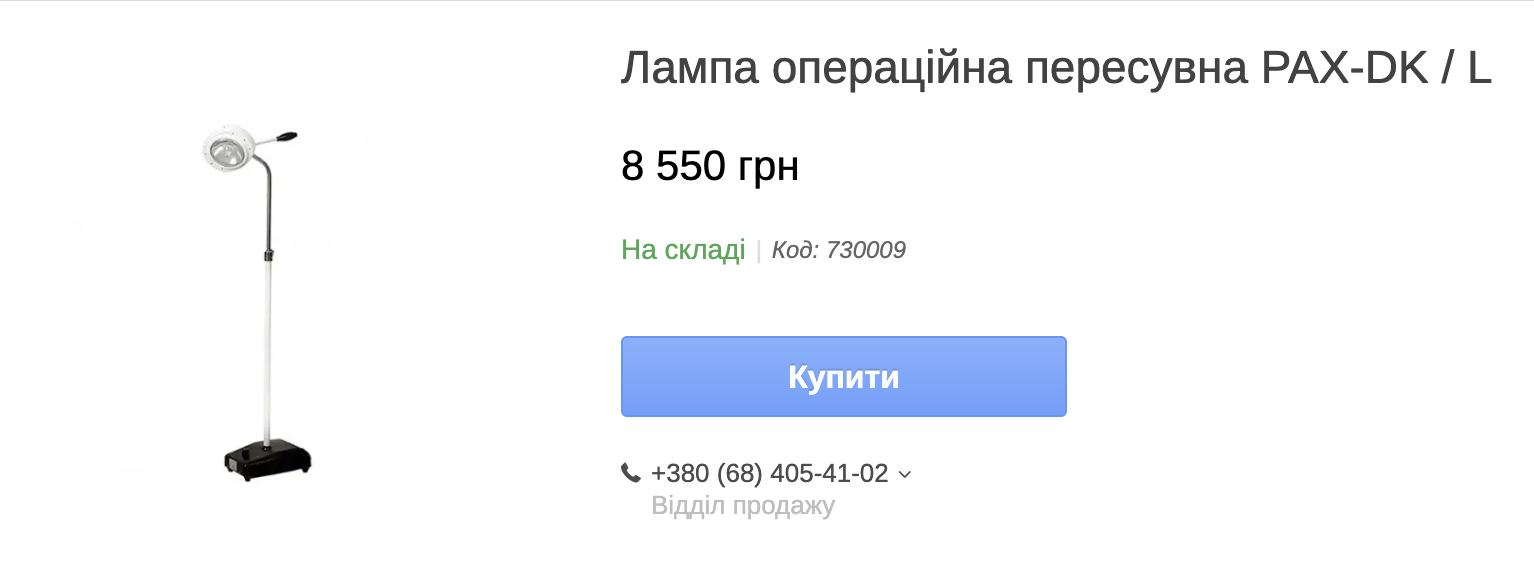 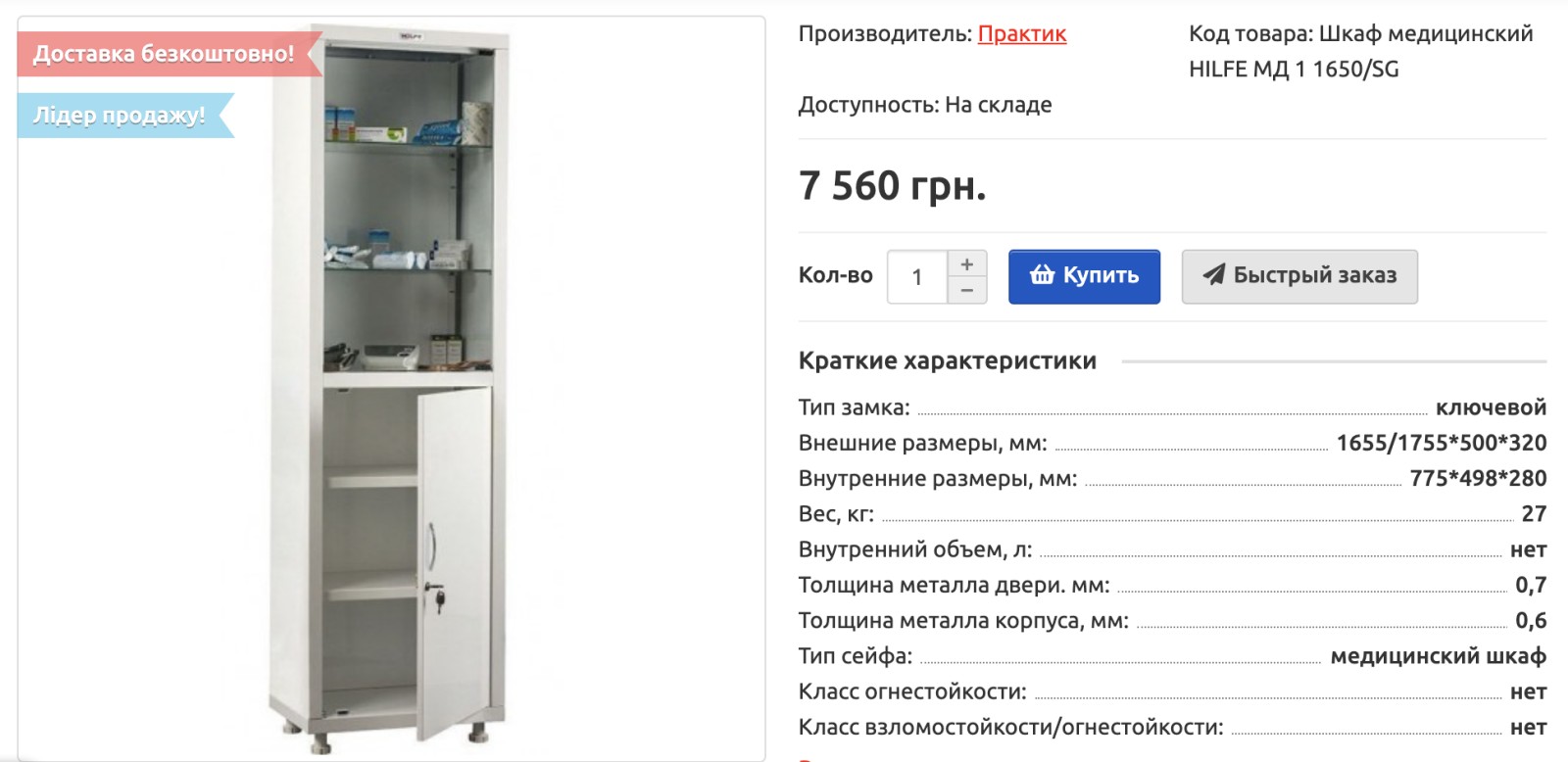 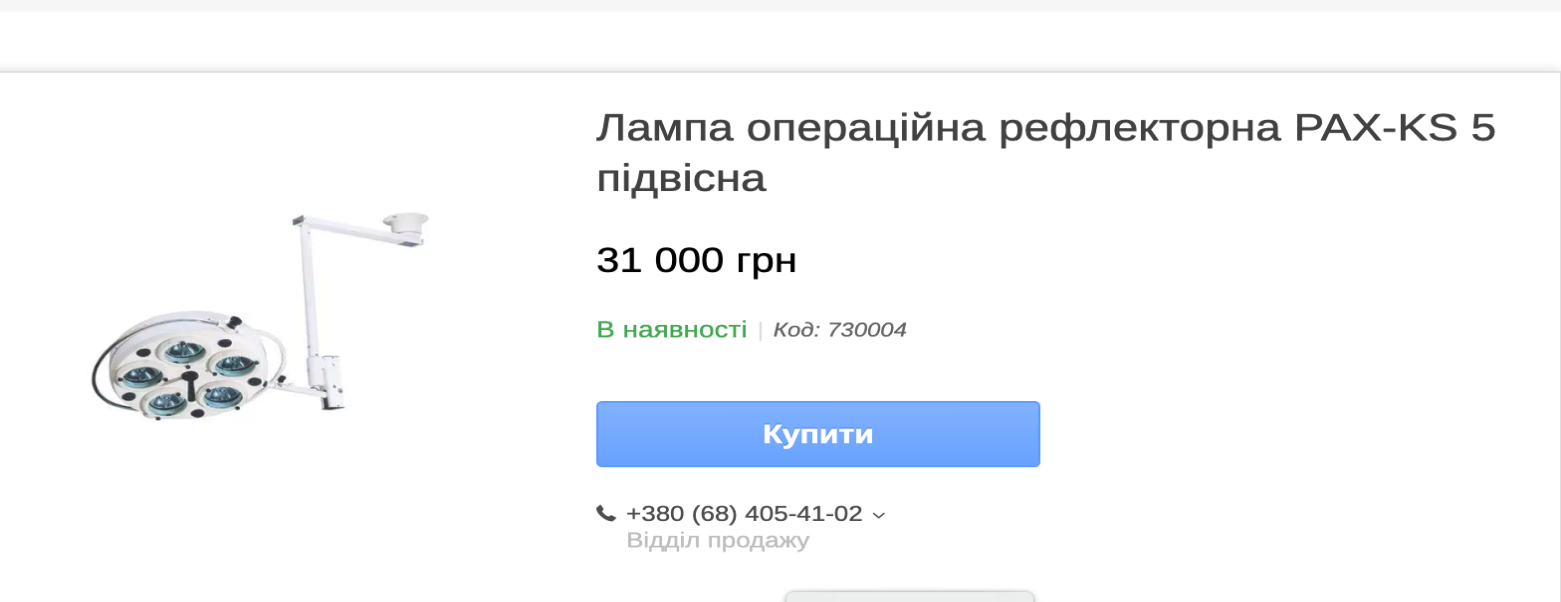 №Найменування заходуВідповідальніТермін виконанняІ. Надання спеціалізованої медичної допомогиІ. Надання спеціалізованої медичної допомогиІ. Надання спеціалізованої медичної допомогиІ. Надання спеціалізованої медичної допомоги1Придбання медичного обладнання для гнійної перев’язувальної хірургічного відділення КНП «Жовківська лікарня»КНП «Жовківська лікарня»2023 рікІІ. Впровадження нових медичних технологій, підвищення рівня кваліфікації та навчання персоналуІІ. Впровадження нових медичних технологій, підвищення рівня кваліфікації та навчання персоналуІІ. Впровадження нових медичних технологій, підвищення рівня кваліфікації та навчання персоналуІІ. Впровадження нових медичних технологій, підвищення рівня кваліфікації та навчання персоналу1Зменшення кількості післяопераційних ускладнень та профілактика внутрішньо лікарняних інфекційКНП «Жовківська лікарня»2023 рік2Виконати вимоги Національної служби здоров’я України до лікареньКНП «Жовківська лікарня»2023 рік№п/пНайменування товаруК-тьЗагальна вартість в гривнях 1Лампа операційна рефлекторна підвісна131 000,002Лампа операційна пересувна18 550,003Шафа медична17 560,00Загальна вартість 47 110,00 грн. (сорок сім тисяч сто десять грн. 00 коп.)   Загальна вартість 47 110,00 грн. (сорок сім тисяч сто десять грн. 00 коп.)   Загальна вартість 47 110,00 грн. (сорок сім тисяч сто десять грн. 00 коп.)   Загальна вартість 47 110,00 грн. (сорок сім тисяч сто десять грн. 00 коп.)   